Istituto di Istruzione Superiore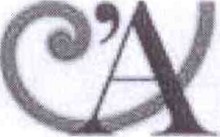 CattaneoDall'AglioVia G. Impastato, 3 — 42035 Castelnovo ne' Monti (RE)Tel. 0522-812049/812062 - Codice Fiscale: 80017710353Codice Univoco Ufficio IPA: UFSMSO - Codice meccanografico REIS00200T e-mail: reis00200t@jstruzioneEit web site:www.cattaneodallaglio.edu.it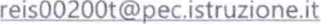 CANDIDATURA ALLA PRESELEZIONE INTERNA PER IL PROGETTO ERASMUS+2022-2023 classi 5° Consegna entro il 13/04/2023 a ruspaggiari.cinzia@cattaneodallaglio.istruzioneer.it e a reis00200t@istruzioneer.it con oggetto: candidatura 5° Erasmus+,  nome e cognome SOLO tramite la vostra mail istituzionale. Io sottoscritto/a…………………………………………………………………………………….nato/a a……………………………………………………………………………………..il………………………………iscritto/a alla classe……………….del suddetto Istituto per l’A.S. 2022/2023,presento la mia candidatura alla preselezione interna del progetto Erasmus + per la mobilità all’estero di 92 giorni nel periodo settembre-dicembre 2023.Luogo e data………………………………………………………………………………………………..Firma dello studente                                                                          Firma del genitore………………………………………………………………….                                ……………………………………………………………Si prega di compilare il questionario motivazionale qui di seguito:Cognome……………………………………………………Nome……………………………………..classe…………….Questionario motivazionalePer quale motivo vorresti partecipare al progetto?………………………………………………………………………………………………………………………………………………………………………………………………………………………………………………………………………………………………………………………………………………………………………………………………………………………………………………………………………………………………………………………………………………………………………………………………………………………………………………………………………………………………Che risultati ti aspetti da un’esperienza come questa?……………………………………………………………………………………………………………………………………………………………………………………………………………………………………………………………………………………………………………………………………………………………………………………………………………………………………………………………………………………………………………………………………………………………………………………………………………………………………………………………………………………………..Qual è la tua preoccupazione/il tuo timore maggiore?……………………………………………………………………………………………………………………………………………………………………………………………………………………………………………………………………………………………………………………………………………………………………………………………………………………………………………………………………………………………………………………………………………………………………………………………………………………………………………………………………………………………..                                                                                                                               Firma                                                                                                            ……………………………………………………………………….